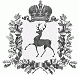 СЕЛЬСКИЙ СОВЕТСТАРОРУДКИНСКОГО СЕЛЬСОВЕТАШАРАНГСКОГО МУНИЦИПАЛЬНОГО РАЙОНАНИЖЕГОРОДСКОЙ ОБЛАСТИРЕШЕНИЕ29.01.2019									№ 1О работе администрации Старорудкинского сельсовета в 2018 годуЗаслушав отчет главы администрации Старорудкинского сельсовета Лежниной Антонины Васильевны о работе за 2018 год сельский Совет решил:1. Работу администрации признать удовлетворительной.Глава  местного самоуправления					Н.Н.Лежнина